Антикоррупционная деятельность в ДДТ. Муниципальное казенное учреждение                                  дополнительного  образования                             Дом детского творчества «Рассвет»  МО Акушинского района с.Акуша. Коррупция превратилась в системную проблему. И этой системной проблеме мы обязаны противопоставить системный ответ... Президент РФ  Путин В.В. Багандалиева А.А, зам.директора по УВР ДДТ ИЗ ОПЫТА ВОСПИТАТЕЛЬНОЙ РАБОТЫ ПО ФОРМИРОВАНИЮ У УЧАЩИХСЯ АНТИКОРРУПЦИОННОГО   МИРОВОЗЗРЕНИЯ Важной составляющей в формировании антикоррупционного мировоззрения является использование потенциала воспитательной работы в школе.         Антикоррупционное воспитание в школе осуществляется  как с использованием  традиционных форм обучения, т.е. включение элементов антикоррупционного образования в общеобразовательные программы, так и   и нетрадиционных, таких как   поощрение разного рода молодежных инициатив в дополнительном образовании:  акции, ученические конференции, круглые столы, диспуты и другие мероприятия.         Учитывая, что   основной целью антикоррупционного воспитания является формирование гражданского сознания, то наиболее благоприятное для его интеграции среда — социальные дисциплины: обществознание, история, политология, этика и др.   Понимая, что на  современном  этапе антикоррупционное воспитание — это не только антикоррупционное образование, а и  информирование семей обучающихся,   антикоррупционное   воспитание  в школе  требует     от наших  учителей   методического мастерства для воспитания  ценностных установок и развития способностей и навыков, необходимых для формирования у старшеклассников гражданской позиции относительно коррупции.                 Учащиеся Дома детского творчества сегодня готовы: ·         находить, передавать информацию и распоряжаться ею; ·         рационально планировать и самостоятельно  организовывать свою деятельность; ·         распоряжаться временными  ресурсами; ·         действовать творчески, инициативно, осмысленно и самостоятельно; ·         брать на себя ответственность за свои действия; ·         общаться и сотрудничать со сверстниками из других детских и молодежных объединений; ·         конструктивно решать расхождения и конфликты; ·         принимать самое активное участие в жизни школы, района, города,  а  при необходимости брать на себя роль лидера. В результате из ДДТ выходит наш ученик, с воспитанными  в себе ценностными установками (неравнодушие ко всему тому, что происходит рядом; честность; ответственность за свое действие, поступок) наделенный, в том числе,  и знаниями об опасности, которую представляет собой коррупция для личного благосостояния, благосостояния  общества и безопасности государства в целом. Мы понимаем, что эффекты от любых проводимых  мероприятий будут видны не сразу. Формирование антикоррупционного мировоззрения требует времени. И только проводя  систематическую работу, через несколько лет мы сможем получить поколение, нетерпимое к коррупционным действиям.  Беседы, лекции, диспуты, дискуссии, деловые игры, игры по станциям, конкурсы сочинений и  плакатов,  встречи обучающихся  с сотрудниками ОБЭП, Прокуратуры Акушинского р-на СПб, обсуждение на уроках и факультативных занятиях проблем, связанных с гражданственностью и патриотизмом, понятиями морали и нравственности. /Привлечение   социального интереса   учащихся   к   теме борьбы с коррупцией/ Проведение   в   ДДТ   конкурса   на  изготовление Ноябрь антикоррупционной  закладки,  среди учащихся /Привлечение   социального интереса   учащихся   к   теме борьбы с коррупцией/ Декада общественных дисциплин 	Март Литературно-историческое путешествие   «Исторический  опыт  противодействия  коррупции  в          Рос сийском  государстве – 1» От традиций «почести» и  «подношения» даров до   19 века. /Основные  темы:              Судебник 1497 г. – первое законодательное ограничение коррупционных действий;  Судебник Ивана IV 1550 г.; Запрещение «посулов»; Введение надзора начальников за своими подчиненными; Система «кормлений». Соляной бунт 1648 г. в Москве. Противоречивый характер борьбы с взяточничеством, казнокрадством в эпоху Петра I. Учреждение прокуратуры. Указ Петра I «О воспрещении взяток и посулов и о наказании за оное» (24 декабря 1714 г.). Фаворитизм есть фактор распространения коррупции.  Превращение коррупции в механизм государственного управления в XIX в. Отношение общества к мздоимству и лихоимству. Примеры честного служения государству и обществу. / (Мини-театрализация: Художественные образы взяточников и мздоимцев произведениях М.Е. Салтыкова-Щедрина, И.И. Лажечникова, А.В. Сухово-Кобылина, И.П. Крылова, А.Н. Островского)   	Март Декада общественных дисциплин  Литературно-историческое путешествие   «Исторический  опыт  противодействия  коррупции  в            Ро ссийском  государстве – 2» 	Мини-театрализация: 	Художественные 	образы «переродившихся» советских служащих по произведениям В. Маяковского, И. Ильфа и Е. Петрова, М. Зощенко, М. Булгакова /Для  полного осмысления антикоррупционных мер в советском государстве. Отношении к коррупции как буржуазному пережитку. Дефицит товаров народного потребления, развитие «теневой экономики» и коррупции в 1960-х гг. «Кампанейщина» в борьбе с коррупцией. 	Показательные 	процессы 	советской 	карательной юриспруденции. Отсутствие системы в борьбе с коррупцией в СССР/ Примерный план мероприятий по формированию антикоррупционного мировоззрения учащихся ДО                      в МКУ ДО «Дом детского творчества»                                                              на 2016-2017 учебный год. Срок Мероприятие Ответственные проведения Работа с учащимися сентябрь 	Беседа «Правила поведения в ДДТ» 	Педагог организатор ноябрь 	Встреча с представителями правоохранительных органов 	Педагоги ДО 	«Хранители порядка» 	Педагоги ДО Мероприятие «Мы все разные, но у нас равные права» декабрь 	Выпуск информационного 	ПДО, педагог Листка  «Международный день борьбы с коррупцией (9 	организатор декабря)» Интеллектуальная правовая игра «Мои права» февраль 	Беседа «Российское законодательство против коррупции» 	Педагоги ДО март 	Диспут для детей 3_4 годов обучения: 	ПДО, «Международный опыт борьбы с коррупцией. Влияние коррупции на социально-экономическое развитие стран» апрель 	Конкурс эссе «Можно ли противодействовать коррупции» 	ПДО,педагог-организатор в течение Изучение вопросов формирования антикоррупционного Педагог ДО года мировоззрения в курсах истории и обществознания  (Приложение ) Работа с педагогами сентябрь 	Корректировка планов мероприятий по формированию 	ЗВР антикоррупционного мировоззрения учащихся 	ПДО в течение 	Размещение на сайте ОУ правовых актов 	ЗВР,педагоггода 	антикоррупционного содержания 	организатор сентябрь 	Рассмотрение вопроса «Работа классного руководителя по 	Заместитель формированию антикоррупционного мировоззрения 	директора по ВР учащихся» на заседании классных руководителей 	ПДО 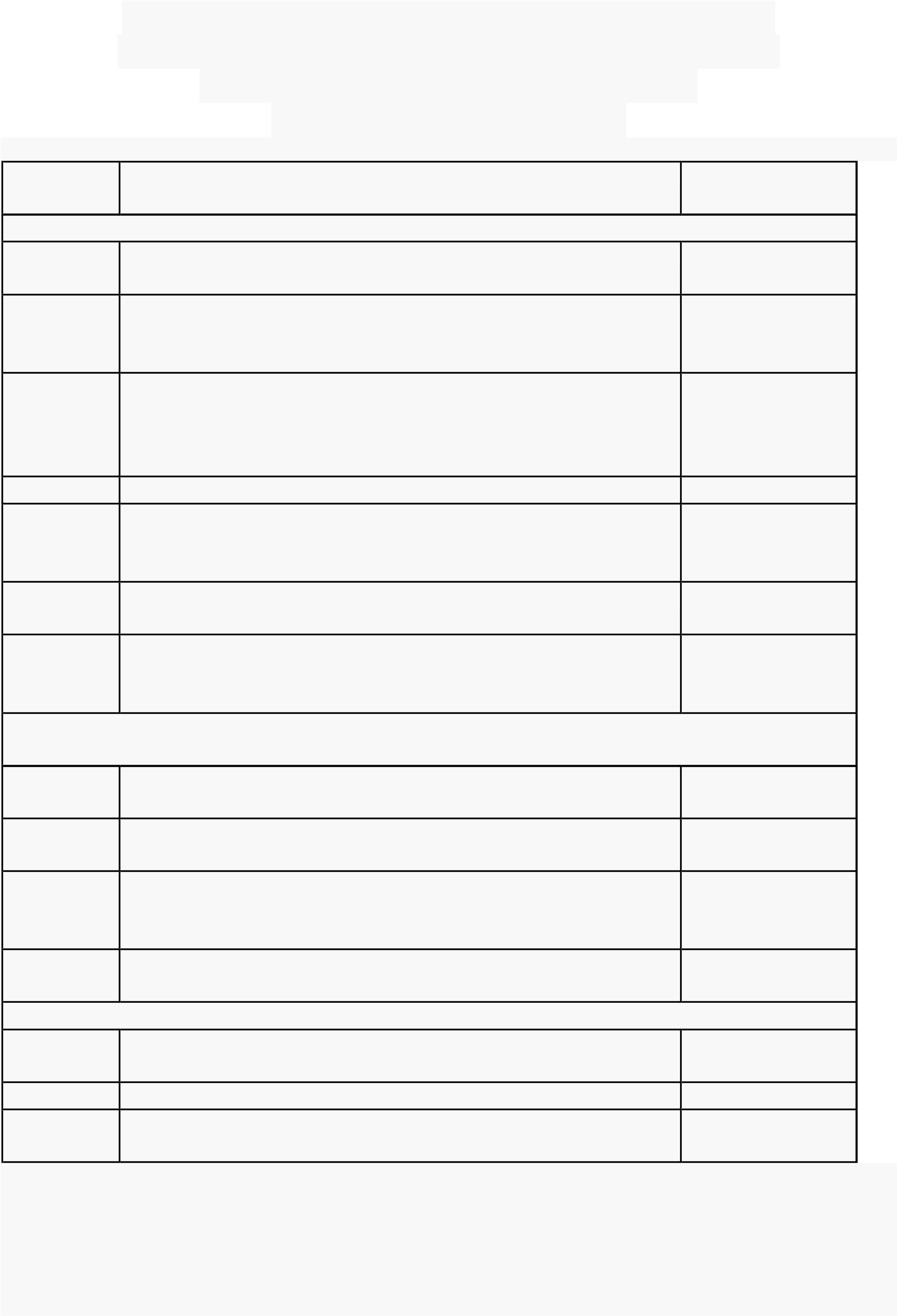 ноябрь 	Встречи педагогического коллектива с представителями 	Директор МКУ правоохранительных органов Работа с родителями сентябрь 	Размещение на сайте ОУ правовых актов 	ЗВР педагог антикоррупционного содержания 	организатор сентябрь 	Участие в публичном отчете ДДТ 	Директор ДДТ в течение 	Встреча родительской общественности с представителями 	ЗВР года 	правоохранительных органов 	ПДО Оформление уголка безопасности в ДДТ Сентябрь Создание на сайте ДДТ  странички –  «Формирование 	антикоррупционного 	мировоззрения учащихся» с  постоянным  обновлением и пополнением информации В течение учебного года  Единый урок,  приуроченный  к Международному  дню борьбы с коррупцией – 9 декабря -   «Как победить коррупцию» Декабрь Круглый стол  «Скажем коррупции - «Нет!» Участники: учащиеся ДДТ, администрация,  родители, педагоги ДО, работники правоохранительных органов Цели: Обмен мнениями  - последствия коррупции Формирование у обучающихся негативного отношения  к коррупции и навыков  правомерного поведения в ситуациях коррупционного посягательства Овладение психологическими умениями   выражать   и отстаивать   свой   взгляд   на  коррупцию, психологическими компетенциями   и коммуникационными умениями,   позволяющим избегать   коррупционных практик   в   различных   сферах жизни Декабрь Родительская  конференция по вопросам противодействия коррупции  с участием сотрудников милиции и прокуратуры Ноябрь Проведение  конкурса  сочинений на  антикоррупционную тему: «Остановим коррупцию!» Ноябрь- март Создание сборника сценарных разработок и творческих работ учащихся     «Чистая совесть» 2014-2015 гг. Акция «Мое Общественное Мнение»   Мини-театрализация 	 на 	примере 	произведений 	Н.В. Гоголя     «Ревизор», «Мертвые души» (о взятничестве) методисты 	раздают 	для 	заполнения 	карты «Где ты встречался с коррупцией?» Проведение   в  ДДТ конкурса  антикоррупционного плаката Ноябрь 